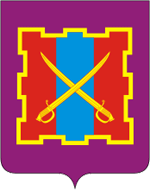 АДМИНИСТРАЦИЯ КИЗИЛЬСКОГО МУНИЦИПАЛЬНОГО РАЙОНА ЧЕЛЯБИНСКОЙ ОБЛАСТИПОСТАНОВЛЕНИЕ от 11.11. 2019 г. № 1653                с. КизильскоеО внесении изменений в муниципальную программу «Развитие физической культуры и спорта в Кизильском муниципальном районе на 2020 год»Во исполнение государственной программы Челябинской области «Развитие физической культуры и спорта в Челябинской области», утверждённая постановлением Правительства Челябинской области от 19.11.2014 г. № 595-П, руководствуясь Уставом Кизильского муниципального района,ПОСТАНОВЛЯЮ:В муниципальную программу «Развитие физической культуры и спорта в Кизильском муниципальном районе на 2020 год», утвержденную постановлением администрации Кизильского муниципального района от 14.10.2019 г. № 1507  внести следующее изменение:	   Перечень программных мероприятий муниципальной программы «Развитие физической культуры и спорта в Кизильском муниципальном районе на 2020 год»,  изложить в новой редакции (прилагается);Приложения 4,5,6,7 и 8 изложить согласно изменённому перечню программных мероприятий (прилагается);Пресс-секретарю администрации Кизильского муниципального района (Степановой А.С.) разместить настоящее постановление в информационно-коммуникационной сети «Интернет» на официальном сайте администрации Кизильского муниципального района.Настоящее постановление вступает в силу с момента его подписания.Контроль исполнения настоящего постановления возложить на Первого заместителя Главы Кизильского муниципального района Бугрякова Г.Н.Глава Кизильского муниципального района                                      			            А.Б. Селезнёв                       ПЕРЕЧЕНЬ программных мероприятий муниципальной программы «Развитие физической культуры и спорта в Кизильском муниципальном районе на 2020 год»Председатель комитета по физическойкультуре и спорту Кизильского муниципального района               				                            А.Г. ХамзинПриложение 4к муниципальной программе «Развития физической культуры и спорта в Кизильском муниципальном районе на 2020 год»Таблица 3. Затраты на софинансирование субсидии местным бюджетам на оплату услуг специалистов по организации физкультурно-оздоровительной  и спортивно-массовой работы с населением от 6 до 18 летРасчёты:Из средств областного бюджета выделенных на 2020 г. на оплату услуг 2 специалистов в сумме 352200 руб. на 9 месяцев, находим сколько денег выделяется на 1 месяц.352200 руб. : 9 мес. = 39133,33 руб. (оплата за 1 месяц на 2 специалистов)Зная, сколько денег выделяется на 1 месяц, находим сколько будут получать 2 специалиста за 3 месяца: 39133,33 × 3 мес. = 117400 руб.Аналогично по 2021 2022 годам.Приложение 5к муниципальной программе «Развития физической культуры и спорта в Кизильском муниципальном районе на 2020 год»Таблица 4. Затраты на софинансирование субсидии местным бюджетам на оплату услуг специалистов по организации физкультурно-оздоровительной  и спортивно-массовой работы с населением занятым в экономике и гражданами старшего поколенияРасчёты:Из средств областного бюджета выделенных на 2020 г. на оплату услуг 6 специалистов в сумме 1056500 руб. на 9 месяцев, находим сколько денег выделяется на 1 месяц.1056500 руб. : 9 мес. = 117400 руб. (оплата за 1 месяц на 6 специалистов)Зная, сколько денег выделяется на 1 месяц, находим сколько будут получать 6 специалиста за 3 месяца: 117400 × 3 мес. = 352200 руб.Аналогично по 2021 2022 годам.Приложение 6к муниципальной программе «Развития физической культуры и спорта в Кизильском муниципальном районе на 2020 год»Таблица 6. Нормы расходов по премированию призёров областных спартакиад «Уральская метелица», «Золотой колос» и спартакиада «Ветеранов труда и спорта» в 2020 году.Приложение 7к муниципальной программе «Развития физической культуры и спорта в Кизильском муниципальном районе на 2020 год»Таблица 7. Нормы расходов на обеспечение питанием спортсменов и компенсационные выплаты, выплачиваемые спортивным судьям для участия в спортивных мероприятиях в 2020 году.Приложение 8к муниципальной программе «Развития физической культуры и спорта в Кизильском муниципальном районе на 2020 год»Таблица 8. Затраты на софинансирование субсидии местным бюджетам на оснащение объектов спортивной инфраструктуры спортивно-технологическим оборудованием№ п/пНаименование мероприятияИсполнителиСрок исполненияИсточник финансированияФинансовые затраты, руб.№ п/пНаименование мероприятияИсполнителиСрок исполненияИсточник финансированияФинансовые затраты, руб.1. Физическая культура и спорт1. Физическая культура и спорт1. Физическая культура и спорт1. Физическая культура и спорт1. Физическая культура и спорт1. Физическая культура и спорт1Затраты на районные, городские, межрайонные, областные и региональные соревнования в 2020 году.(Приложение 2).Комитет по ФКиС2020Местный бюджет817 0002Затраты на областные сельские спартакиады «Уральская метелица», «Золотой колос» и IX Спартакиада ветеранов труда и спорта Челябинской области в 2020 году.(Приложение 3).Комитет по ФКиС2020Местный бюджет404 0003Затраты на софинансирование субсидии местным бюджетам на оплату услуг специалистов по организации физкультурно-оздоровительной и спортивно-массовой работы с населением от 6 до 18 лет в 2020 году.(Приложение 4).Комитет по ФКиС2020Местный бюджет117 4003Затраты на софинансирование субсидии местным бюджетам на оплату услуг специалистов по организации физкультурно-оздоровительной и спортивно-массовой работы с населением от 6 до 18 лет в 2020 году.(Приложение 4).Комитет по ФКиС2020Областной бюджет352 2003Затраты на софинансирование субсидии местным бюджетам на оплату услуг специалистов по организации физкультурно-оздоровительной и спортивно-массовой работы с населением от 6 до 18 лет в 2020 году.(Приложение 4).Комитет по ФКиС2021Местный бюджет117 4003Затраты на софинансирование субсидии местным бюджетам на оплату услуг специалистов по организации физкультурно-оздоровительной и спортивно-массовой работы с населением от 6 до 18 лет в 2020 году.(Приложение 4).Комитет по ФКиС2021Областной бюджет352 2003Затраты на софинансирование субсидии местным бюджетам на оплату услуг специалистов по организации физкультурно-оздоровительной и спортивно-массовой работы с населением от 6 до 18 лет в 2020 году.(Приложение 4).Комитет по ФКиС2022Местный бюджет117 4003Затраты на софинансирование субсидии местным бюджетам на оплату услуг специалистов по организации физкультурно-оздоровительной и спортивно-массовой работы с населением от 6 до 18 лет в 2020 году.(Приложение 4).Комитет по ФКиС2022Областной бюджет352 2004Затраты на софинансирование субсидии местным бюджетам на оплату услуг специалистов по организации физкультурно-оздоровительной и спортивно-массовой работы с населением занятым в экономике и гражданами старшего поколения в 2020 году.(Приложение 5).Комитет по ФКиС2020Местный бюджет352 2004Затраты на софинансирование субсидии местным бюджетам на оплату услуг специалистов по организации физкультурно-оздоровительной и спортивно-массовой работы с населением занятым в экономике и гражданами старшего поколения в 2020 году.(Приложение 5).Комитет по ФКиС2020Областной бюджет1 056 5004Затраты на софинансирование субсидии местным бюджетам на оплату услуг специалистов по организации физкультурно-оздоровительной и спортивно-массовой работы с населением занятым в экономике и гражданами старшего поколения в 2020 году.(Приложение 5).Комитет по ФКиС2021Местный бюджет352 2004Затраты на софинансирование субсидии местным бюджетам на оплату услуг специалистов по организации физкультурно-оздоровительной и спортивно-массовой работы с населением занятым в экономике и гражданами старшего поколения в 2020 году.(Приложение 5).Комитет по ФКиС2021Областной бюджет1 056 5004Затраты на софинансирование субсидии местным бюджетам на оплату услуг специалистов по организации физкультурно-оздоровительной и спортивно-массовой работы с населением занятым в экономике и гражданами старшего поколения в 2020 году.(Приложение 5).Комитет по ФКиС2022Местный бюджет352 2004Затраты на софинансирование субсидии местным бюджетам на оплату услуг специалистов по организации физкультурно-оздоровительной и спортивно-массовой работы с населением занятым в экономике и гражданами старшего поколения в 2020 году.(Приложение 5).Комитет по ФКиС2022Областной бюджет1 056 5005Нормы расходов по премированию призеров областных сельских спартакиад «Уральская метелица», «Золотой колос» и спартакиада ветеранов труда и спорта в 2020 году.(Приложение 6).Комитет по ФКиС2020Местный бюджет30 0006Нормы расходов на обеспечение питанием спортсменов и компенсационные выплаты, выплачиваемые спортивным судьям для участия в спортивных мероприятиях в 2020 году(Приложение 7).Комитет по ФКиС2020Местный бюджет180 0007Затраты на софинансирование субсидии местным бюджетам на оснащение объектов спортивной инфраструктуры спортивно-технологическим оборудованием (Приложение 8).Комитет по ФКиС2020Местныйбюджет150 0007Затраты на софинансирование субсидии местным бюджетам на оснащение объектов спортивной инфраструктуры спортивно-технологическим оборудованием (Приложение 8).Комитет по ФКиС2020Областнойбюджет3 010 200ИТОГО по программе на 2020 год:ИТОГО по программе на 2020 год:ИТОГО по программе на 2020 год:ИТОГО по программе на 2020 год:ИТОГО по программе на 2020 год:6 469 500ИТОГО по программе из местного бюджета на 2020 год:ИТОГО по программе из местного бюджета на 2020 год:ИТОГО по программе из местного бюджета на 2020 год:ИТОГО по программе из местного бюджета на 2020 год:ИТОГО по программе из местного бюджета на 2020 год:2 050 600ИТОГО по программе из областного бюджета на 2020 год:ИТОГО по программе из областного бюджета на 2020 год:ИТОГО по программе из областного бюджета на 2020 год:ИТОГО по программе из областного бюджета на 2020 год:ИТОГО по программе из областного бюджета на 2020 год:4 418 900НаименованиеКол-воставокПериодФинансовыезатраты, рубФинансовыезатраты, рубФинансовыезатраты, рубНаименованиеКол-воставокПериодВсегоиз средств областного бюджетаиз средствместного бюджетасубсидии местным бюджетам на оплату услуг специалистов по организации физкультурно-оздоровительной  и спортивно-массовой работы с населением от 6 до 18 лет22020 год469 000352 220117 400субсидии местным бюджетам на оплату услуг специалистов по организации физкультурно-оздоровительной  и спортивно-массовой работы с населением от 6 до 18 лет22021 год469 000352 220117 400субсидии местным бюджетам на оплату услуг специалистов по организации физкультурно-оздоровительной  и спортивно-массовой работы с населением от 6 до 18 лет22022 год469 000352 220117 400ИТОГО из местного бюджета:ИТОГО из местного бюджета:ИТОГО из местного бюджета:ИТОГО из местного бюджета:ИТОГО из местного бюджета:117 400ИТОГО из областного бюджета:ИТОГО из областного бюджета:ИТОГО из областного бюджета:ИТОГО из областного бюджета:ИТОГО из областного бюджета:352 220ИТОГО:ИТОГО:ИТОГО:ИТОГО:ИТОГО:469 000НаименованиеКол-воставокПериодФинансовыезатраты, руб.Финансовыезатраты, руб.Финансовыезатраты, руб.НаименованиеКол-воставокПериодВсегоиз средств областного бюджетаиз средствместногобюджетасубсидии местным бюджетам на оплату услуг специалистов по организации физкультурно-оздоровительной  и спортивно-массовой работы с населением занятым в экономике и гражданами старшего поколения62020 год1 408 7001 056 500352 200субсидии местным бюджетам на оплату услуг специалистов по организации физкультурно-оздоровительной  и спортивно-массовой работы с населением занятым в экономике и гражданами старшего поколения62020 год1 408 7001 056 500352 200субсидии местным бюджетам на оплату услуг специалистов по организации физкультурно-оздоровительной  и спортивно-массовой работы с населением занятым в экономике и гражданами старшего поколения62020 год1 408 7001 056 500352 200ИТОГО из местного бюджета:ИТОГО из местного бюджета:ИТОГО из местного бюджета:ИТОГО из местного бюджета:ИТОГО из местного бюджета:352 200ИТОГО из областного бюджета:ИТОГО из областного бюджета:ИТОГО из областного бюджета:ИТОГО из областного бюджета:ИТОГО из областного бюджета:1 056 500ИТОГО:ИТОГО:ИТОГО:ИТОГО:ИТОГО:1 408 700№НаименованиеСумма, руб.1«Золотой колос», «Уральская метелица»,«Ветераны труда и спорта»Командные:I место – до 8000II место – до 6000III место – до 4000Личные: I место – до 5000II место – до 4000III место – до 3000№НаименованиеСумма, руб.1Питание спортсмена (за 1 день)3002Судейство (за 1 день в командных видах)до 10003Судейство (за 1 день в индивидуальных видах)до 500 НаименованиеПериодФинансовыезатраты, рубФинансовыезатраты, рубФинансовыезатраты, рубФинансовыезатраты, рубНаименованиеПериодВсегоиз средств областного бюджетаиз средствместного бюджетаиз средствместного бюджетаЗатраты на софинансирование субсидии местным бюджетам на оснащение объектов спортивной инфраструктуры спортивно-технологическим оборудованием 2020 год3 160 200 3 010 200150 000150 000ИТОГО из местного бюджета:ИТОГО из местного бюджета:ИТОГО из местного бюджета:ИТОГО из местного бюджета:ИТОГО из местного бюджета:150 000ИТОГО из областного бюджета:ИТОГО из областного бюджета:ИТОГО из областного бюджета:ИТОГО из областного бюджета:ИТОГО из областного бюджета:3 010 200ИТОГО:ИТОГО:ИТОГО:ИТОГО:ИТОГО:3 160 200